Утвержден решением Ученогосовета Юридического факультетаМГУ имени М.В. Ломоносова№              от «____»._____. 2021 года.                                Отчет научно-образовательного центра (НОЦ) «Проблемы уголовно-исполнительного права имени Ю.М. Ткачевского» за 2020 год (кабинет 462-А)Научно-образовательный центр «Проблемы уголовно-исполнительногоправа» был образован решением Ученого совета Юридического факультетаМГУ имени М.В. Ломоносова №10 от 23 декабря 2015 года. Решением Ученого совета Юридического факультета №4 от 28 апреля 2017 года НОЦу было присвоено имя профессора Юрия Матвеевича Ткачевского.	 Заместителем декана по научной работе был утвержден план работы НОЦ на 2020 год, который за истекший период в основном выполнен. 	1. Было продолжено распространение по университетам и другим образовательным учреждениям России, Беларуси, Азербайджана, Киргизии, Казахстана, Таджикистана, Узбекистана и других стран ближнего и дальнего зарубежья тиража изданий: «Общая часть нового Уголовно-исполнительного кодекса Российской Федерации: итоги и обоснования теоретического моделирования» (М. Юриспруденция, 2017) и  «Отбывание лишения свободы осужденными за экономические и должностные преступления: итоги теоретического исследования» (М., Юриспруденция, 2019),  включая передачу книг в профильные образовательные и научно-исследовательские учреждения ФСИН России.	2. С участием НОЦ организованы и проведены следующие научные конференции:	- совместно с кафедрой управления и организации деятельности УИС Академии ФСИН научно-практическая конференция «Организационно-правовое регулирование деятельности уголовно-исполнительной системы: теоретические и прикладные аспекты», посвященная памяти известного российского ученого-пенитенциариста, заслуженного деятеля науки РСФСР, профессора А.И. Зубкова и Дню российской науки (г. Рязань, 7 февраля 2020 года);	- совместно с кафедрой уголовно-исполнительного права Академии ФСИН России и Ассоциацией криминологов и криминалистов России научно-практическая конференция «Актуальные проблемы уголовно-исполнительного права и исполнения наказаний», посвященная 90-летию со дня рождения доктора юридических наук, профессора А.С. Михлина (г. Москва, МГУ имени М.В. Ломоносова, 14 февраля 2020 года).	3. В рамках заключенного между НОЦ и Самарским юридическим институтом ФСИН России договора о творческом сотрудничестве была оказана помощь в подготовке научно-педагогического персонала института, в частности, проведены три круглых стола (семинара) по наиболее сложным темам уголовно-исполнительного права, прочитана открытая лекция для курсантов и преподавателей института, передана научно-методическая литература, изданная по результатам проводимых НОЦ научных исследований (февраль 2020 года).	4. В 2020 году НОЦ завершен грантовый проект по разработке теоретической модели социальной реабилитации лиц, освобожденных от отбывания уголовного наказания в виде лишения свободы. В рамках завершения реализации данного проекта в 2020 году:	4.1 авторским коллективом подготовлено и опубликовано научное издание: «Социальная адаптация (ресоциализация) лиц, освобождаемых и освобожденных из исправительных учреждений: итоги теоретического исследования// Под научной ред. В.И. Селиверстова. М., Юриспруденция, 2020, 368 с., тираж 400 экз.» (апрель 2920 года);  	4.2 вышеуказанному изданию по рекомендации кафедры уголовного права и криминологии Ученым советом Юридического факультета МГУ имени М.В. Ломоносова был присвоен гриф научного издания, рекомендованного для подготовки магистров и аспирантов, обучающихся по соответствующим программам (март 2020 года);	4.3. научное издание: «Социальная адаптация (ресоциализация) лиц, освобождаемых и освобожденных из исправительных учреждений: итоги теоретического исследования// Под научной ред. В.И. Селиверстова. М., Юриспруденция, 2020» включено в программы подготовки: а) магистрантов по курсам: Проблемы кодификации уголовно-исполнительного законодательства и Международные стандарты обращения с осужденными; б) аспирантов по курсу уголовно-исполнительного права (сентябрь 2020 года);	4.4 В Общественной палате РФ была проведена презентация научного издания: «Социальная адаптация (ресоциализация) лиц, освобождаемых и освобожденных из исправительных учреждений: итоги теоретического исследования// Под научной ред. В.И. Селиверстова. М., Юриспруденция, 2020» (сентябрь 2020 года). 	5. С 1 марта по 31 декабря 2020 года НОЦ осуществлены научно-исследовательские работы по грантовому проекту, направленному на подготовку к проведению Девятой специальной переписи осужденных, отбывающих лишение свободы, и лиц, содержащихся под стражей. В частности, были:	5.1 подготовлено научное обоснование для получения гранта на проведение научно-исследовательских работ по подготовке к проведению Девятой специальной переписи осужденных, отбывающих лишение свободы, и лиц, содержащихся под стражей (январь – февраль 2020 года);5.2 подготовлена Концепция Девятой специальной переписи осужденных, отбывающих лишение свободы, и лиц, содержащихся под стражей (июнь 2020 года);	5.3. подготовлены три вида переписных листов для проведения Девятой специальной переписи осужденных, отбывающих лишение свободы, и лиц, содержащихся под стражей (ноябрь 2020 года);	5.4. Приобретена дополнительная оргтехника для проведения научных исследований на сумму около 150 тысяч рублей (стационарный компьютер, два ноотбука, освежитель и очиститель воздуха и др.) – март 2020 года;	5.5. По теме исследования подготовлены четыре доклада на конференциях и круглых столах, а также опубликовано восемь научных статей. 	6. Ученые кафедры, активно работающие в НОЦе, подготовили и опубликовали в научных изданиях в 2020 году свыше 40 научных статей, монографий, учебных пособий и учебников по проблематике центра.	7. Ученые кафедры, активно работающие в НОЦе, в 2020 году выступили с докладами на 12 международных конгрессах, конференциях, симпозиумах, чтениях и круглых столах в очном режиме и 18 конференциях и круглых столах в дистанционном режиме.	8. В течение 2020 года ученые НОЦ участвовали в трех общественных слушаниях в Общественной Палате РФ по проблемам общественного контроля за обеспечением прав человека в местах принудительного содержания и социальное реабилитации лиц, освобожденных из исправительных учреждений.	9. Заключены договоры о творческом сотрудничестве НОЦ с Научно-исследовательским институтом Университета «Туран» (Республика Казахстан) и Кузбасским институтом ФСИН России (декабрь 2020 года).	10. Деятельность НОЦ в 2020 году освещалась на сайте кафедры и Юридического факультета МГУ имени М.В. Ломоносова, неоднократно освещалась на сайтах Академии ФСИН России, Уполномоченного по правам человека в Российской Федерации, ФСИН России, Общественной палаты РФ, других государственных органов и общественных формирований.	В работе НОЦа в 2020 году принимали активное участие преподаватели кафедры уголовного права и криминологии: профессор В.И. Селиверстов, профессор А.В. Серебренникова, доцент В.Г. Степанов-Егиянц, доцент В.В. Степанов, ассистент В.В. Александрова. 	Отчет одобрен на заседании кафедры уголовного права и криминологии 17.12.2020 года, протокол № Научный руководитель НОЦа                                                     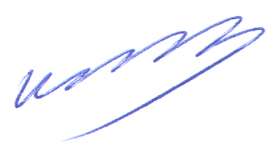 профессор кафедры уголовного права и криминологии                                                                         В.И. Селиверстов                          